ПРАВИТЕЛЬСТВО САМАРСКОЙ ОБЛАСТИРАСПОРЯЖЕНИЕот 27 декабря 2022 г. N 727-рОБ УТВЕРЖДЕНИИ ПЕРЕЧНЯ ОРГАНИЗАЦИЙ, ИСПЫТЫВАЮЩИХ ПОТРЕБНОСТЬВ ПРИВЛЕЧЕНИИ РАБОТНИКОВ, И ПЕРЕЧНЯ ВОСТРЕБОВАННЫХ ПРОФЕССИЙ(ДОЛЖНОСТЕЙ, СПЕЦИАЛЬНОСТЕЙ)В целях исполнения постановления Правительства Российской Федерации от 13.03.2021 N 362 "О государственной поддержке в 2023 году юридических лиц, включая некоммерческие организации, и индивидуальных предпринимателей в целях стимулирования занятости отдельных категорий граждан":утвердить прилагаемые:Перечень организаций, испытывающих потребность в привлечении работников;Перечень востребованных профессий (должностей, специальностей).Первый вице-губернатор - председательПравительства Самарской областиВ.В.КУДРЯШОВУтвержденРаспоряжениемПравительства Самарской областиот 27 декабря 2022 г. N 727-рПЕРЕЧЕНЬОРГАНИЗАЦИЙ, ИСПЫТЫВАЮЩИХ ПОТРЕБНОСТЬ В ПРИВЛЕЧЕНИИРАБОТНИКОВУтвержденРаспоряжениемПравительства Самарской областиот 27 декабря 2022 г. N 727-рПЕРЕЧЕНЬВОСТРЕБОВАННЫХ ПРОФЕССИЙ (ДОЛЖНОСТЕЙ, СПЕЦИАЛЬНОСТЕЙ)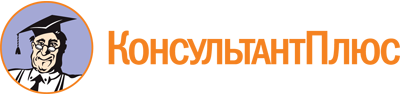 Распоряжение Правительства Самарской области от 27.12.2022 N 727-р
"Об утверждении Перечня организаций, испытывающих потребность в привлечении работников, и Перечня востребованных профессий (должностей, специальностей)"Документ предоставлен КонсультантПлюс

www.consultant.ru

Дата сохранения: 25.04.2023
 N п/пНаименование организацииИНН1.ФКП "САМАРСКИЙ ЗАВОД "КОММУНАР"63670800652.АО "АВИААГРЕГАТ"63190313963.АО "МЕТАЛЛИСТ-САМАРА"63181055744.АО "САЛЮТ"63130349865.АО "ПОЛИМЕР"63350053156.АО "ЖИГУЛЕВСКИЙ РАДИОЗАВОД"63450123047.ЗАО "ЗАВОД АЭРОДРОМНОГО ОБОРУДОВАНИЯ"63181221398.ПАО СЗ "ЭКРАН"63190337249.АО "РКЦ "ПРОГРЕСС"631213992210.ПАО "ОДК-КУЗНЕЦОВ"631903337911.АО "АВИАКОР-АВИАЦИОННЫЙ ЗАВОД"631204005612.ПАО "ГИДРОАВТОМАТИКА"631903714013.АО "САМАРСКИЙ ЭЛЕКТРОМЕХАНИЧЕСКИЙ ЗАВОД"631708852714.ФКП "ЧАПАЕВСКИЙ МЕХАНИЧЕСКИЙ ЗАВОД"633003269015.АО "НИИ "ЭКРАН"631916979616.АО "1253 ЦЕНТРАЛЬНАЯ РЕМОНТНАЯ БАЗА РАДИОЛОКАЦИОННОГО ВООРУЖЕНИЯ"631353500517.АО "78 ЦЕНТРАЛЬНАЯ ИНЖЕНЕРНАЯ БАЗА"632505140018.ООО НАУЧНО-ПРОИЗВОДСТВЕННОЕ ПРЕДПРИЯТИЕ "САМАРАВЗРЫВТЕХНОЛОГИЯ"631604507019.АО "АРКОНИК СМЗ"631000016020.АО "СТРОММАШИНА-ЩИТ"631819649021.ООО "ЗАВОД ПРИБОРНЫХ ПОДШИПНИКОВ"636703262522.АО "АГРЕГАТ"631810389823.ОАО "ЕПК САМАРА"631604092424.АО "ТЯЖМАШ"632500066025.ФКП "ПРИВОЛЖСКИЙ ГОСУДАРСТВЕННЫЙ БОЕПРИПАСНЫЙ ИСПЫТАТЕЛЬНЫЙ ПОЛИГОН"633028037126.АО "САМАРСКОЕ ИННОВАЦИОННОЕ ПРЕДПРИЯТИЕ РАДИОСИСТЕМ"631922283427."ОБОСОБЛЕННОЕ ПОДРАЗДЕЛЕНИЕ АО "РТ-ТЕХПРИЕМКА" ТЕХНИЧЕСКАЯ ПРИЕМКА N 12"771471076028.ООО НАУЧНО-ПРОИЗВОДСТВЕННОЕ ОБЪЕДИНЕНИЕ "ЭНЕРГОСЕРВИС"631300024029.ООО "ТЕХНОЛОГИИ ГЛУБОКОЙ ПЕРЕРАБОТКИ"631220261330.ООО КПО "ЗИМ ИНДУСТРИЯ"631622165631.ОАО НАУЧНО-ПРОИЗВОДСТВЕННОЕ ПРЕДПРИЯТИЕ "ЯНТАРЬ"631101420832.АО "САМАРСКАЯ КАБЕЛЬНАЯ КОМПАНИЯ"631810145033.ООО "ВОЛГА-ИНЖИНИРИНГ"631564192234.ООО "НАУЧНО-ПРОИЗВОДСТВЕННАЯ ФИРМА "МЕТА"634501961335.ДОПОЛНИТЕЛЬНЫЙ ОФИС В Г. САМАРЕ ФИЛИАЛА АО АКБ "НОВИКОМБАНК" В Г. ТОЛЬЯТТИ770619634036.ФИЛИАЛ АКЦИОНЕРНОГО КОММЕРЧЕСКОГО БАНКА "НОВИКОМБАНК" АКЦИОНЕРНОЕ ОБЩЕСТВО В Г. ТОЛЬЯТТИ770619634037.АО "АВТОВАЗ"632000222338.ООО "ПОВОЛЖСКИЙ РЕГИОНАЛЬНЫЙ АВТОЦЕНТР КАМАЗ"631202997639.ООО "АФИНА"631708723440.ООО "САМАРСКАЯ ШВЕЙНАЯ ФАБРИКА"631220551941.ООО "БРИЗ"631707723642.ООО "ВОЛГА"631705073143.ООО "ФАЙТ ТЕХНОЛОДЖИ"632143978544.ООО ФИРМА "АРКТУР"631704355845.ООО "ЭЛЕКТРОЩИТ"-ЭНЕРГОТЕХСТРОЙ"631313288846.ООО "ТОЛЬЯТТИНСКИЙ ТРАНСФОРМАТОР"632307276547.ООО "СОВРЕМЕННЫЕ КАБЕЛЬНЫЕ ТЕХНОЛОГИИ"632409512348.ООО "ЛЕКАРЬ"633003947049.ООО "ФАРМАПОЛ-ВОЛГА"636200858750.ООО "ОЗОН"634500206351.ООО "СРЕДНЕВОЛЖСКИЙ ПОДШИПНИКОВЫЙ ЗАВОД"631913078152.ЗАО "СТАН-САМАРА"631550759653.ООО "СРЕДНЕВОЛЖСКИЙ СТАНКОЗАВОД"631114466254.ООО "БРАЙС"632407810355.ОАО ПАРФЮМЕРНО-КОСМЕТИЧЕСКАЯ КОМПАНИЯ "ВЕСНА"631106460056.АО "АВТОВАЗТРАНС"632000555257.САМАРСКИЙ ФИЛИАЛ АО "ВОЕНТЕЛЕКОМ"771876671858.АО "АВТОКОМ"631607941759.АО "АККУМУЛЯТОРНЫЙ ЗАВОД ИМ. Н.М. ИГНАТЬЕВА-АКОМ"634501137160.АО "АЛТИ ФОРДЖ"631216165361.АО "БАЛАШЕЙСКИЕ ПЕСКИ"638300481962.АО "ГРУППА КОМПАНИЙ "ЭЛЕКТРОЩИТ" - ТМ САМАРА"631300998063.АО "КАРДАН"632502290764.АО "КИНЕЛЬАГРОПЛАСТ"637100029565.ЗАО "АВТОЛИСТ"632109890566.ЗАО "САМАРСКИЙ ГИПСОВЫЙ КОМБИНАТ"631900900967.ООО "АВТО-АРСЕНАЛ"632139353068.ООО "АВТОКОМПЛЕКТ"632139225569.ООО "АДВЕРС"631603932670.ООО "АКВИЛОН"631117416071.ООО "АКС-ПРОФ"631706057872.ООО "АПАЛ"638201501473.ООО "АРБАТ"632303801074.ООО "АРКА"631804041575.ООО "АУТОКОМПОНЕНТ ИНЖИНИРИНГ-2"770264969576.ООО "ВАЛЕЕ-95"638205925177.ООО "ВМ АВТО"631614592778.ООО "ВМК"631212123479.ООО "ГИДРАВЛИКА"632146103680.ООО "ЗАВОД КОНДИЦИОНЕРОВ "АВГУСТ"632114288081.ООО "ИПРОСС"632109454882.ООО "КОНТУРКАБЕЛЬ"165021119183.ООО "ЛАДА ИНСТРУМЕНТ"632125943084.ООО "ЛАДАПЛАСТ-Т"632123149885.ООО "ЛИДЕР - ТЮНИНГ"632502998086.ООО "МДМ-ПОВОЛЖЬЕ"637500279087.ООО "МЕРИДИАН"632408221288.ООО "МЕТАЛЛОПРОДУКЦИЯ"638201628089.ООО "МИКРОПРОВОД"632410356890.ООО "МОБИЛЬ"632502211091.ООО "НОРД"631402577692.ООО "ОЛИМП"632113134193.ООО "ПОВОЛЖСКИЙ ЗАВОД МАСТИК И ГЕРМЕТИКОВ"632132400894.ООО "ПОВОЛЖСКИЙ ЦЕНТР РТИ"631969677895.ООО "ПОЛИКОМБ"632133863596.ООО "ПОЛИПЛАСТИК"632005589997.ООО "ПРАКСАЙР САМАРА"638206315298.ООО "ПРОИЗВОДСТВЕННАЯ КОМПАНИЯ ЭКОХИМ"632311205599.ООО "ПРОИЗВОДСТВО ПО ПЕРЕРАБОТКЕ ПРОМЫШЛЕННЫХ ОТХОДОВ"6321260523100.ООО "РАФУС"6324002111101.ООО "РЕГИОН-РЗМ"6321312468102.ООО "САТЕМА"6321253325103.ООО "СЛОН-АВТО"6323111661104.ООО "СПЗ-4"6318158992105.ООО "СРЕДНЕВОЛЖСКАЯ ХИМИЧЕСКАЯ КОМПАНИЯ"6323071112106.ООО "ТЕХКОМ"6319208371107.ООО "ФЕРРИТ"6382047425108.ООО "ХИМТЭКО"6321162156109.ООО "ШЕВРО"6322023846110.ООО "ЭЛАД"7302020790111.ООО "ЭЛАСТОМАГ"6313171478112.ООО "ЭСТРА АУТОМОТИВ СИСТЕМС РУС"6321336067113.ООО НАУЧНО-ПРОИЗВОДСТВЕННАЯ ФИРМА "ИЗОМЕР"6330012823114.ООО НПП "ТЕХНОХИМ"6319080731115.ООО ПРОИЗВОДСТВЕННО-КОММЕРЧЕСКАЯ ФИРМА "СТРАУС"6323026776116.ООО ТОРГОВЫЙ ДОМ "ВОЛОКНИСТЫЕ ОГНЕУПОРЫ"6324023721117.ПАО "КУЙБЫШЕВАЗОТ"6320005915118.ФГУП СОНИИР6316000223119.САМАРСКИЙ ФИЛИАЛ АКЦИОНЕРНОГО ОБЩЕСТВА НАУЧНО-ТЕХНИЧЕСКИЙ ЦЕНТР "ОХРАНА"7743254939120.ФБУ "ГОСУДАРСТВЕННЫЙ РЕГИОНАЛЬНЫЙ ЦЕНТР СТАНДАРТИЗАЦИИ, МЕТРОЛОГИИ И ИСПЫТАНИЙ В САМАРСКОЙ ОБЛАСТИ"6311012306121.ООО "СПЕЦИАЛЬНОЕ КОНСТРУКТОРСКО-ТЕХНОЛОГИЧЕСКОЕ БЮРО "ПЛАСТИК"6325044629122.ООО "ОБЪЕДИНЕННЫЕ АВТОМОБИЛЬНЫЕ ТЕХНОЛОГИИ"7329001346123.ПАО "ЗАВОД ИМЕНИ А.М. ТАРАСОВА"6319017480124.ЗАО "САМАРСКАЯ ОПТИЧЕСКАЯ КАБЕЛЬНАЯ КОМПАНИЯ"6318211734125.АО "ВАЗИНТЕРСЕРВИС"6320004911126.АО "МОТОР-СУПЕР"6320005295127.АО "САМАРСКОЕ ПРЕДПРИЯТИЕ "ХИМПРОМ"6313003427128.ООО "ВЫСОКИЕ ТЕХНОЛОГИИ"6324020008129.ООО "ЗАВОД РЕЗЕРВУАРОВ И МЕТАЛЛОКОНСТРУКЦИЙ"6382078631130.ООО "ОАТ ПРОМПАРК ТОЛЬЯТТИ"6321066967131.ООО "РУСАВТОПЛАСТ"6319099468132.ООО "РМИ-СТАЛЬ"6321148391133.ООО "САМАРААЛКОМ"6319254258134.ООО "САМАРАВОЛГОМАШ"6314004134135.ООО "САМАРАТРАНССТРОЙ"6376021161136.ООО "ХИМРЕСУРС"6316088066137.ООО "ЭВР"6324030408138.ООО "СК ВОЛГА"6319234163139.ООО НАУЧНО-ПРОИЗВОДСТВЕННОЕ ПРЕДПРИЯТИЕ "ВИТЕХ-СЕРВИС"6324078174140.АО "ПРОМСИНТЕЗ"6335007320N п/пНаименование профессии (должности, специальности)1.Авиационный техник2.Автоматчик3.Аппаратчик в химическом производстве4.Аппаратчик ведения технологического процесса нитрования средствами автоматизированной системы управления технологическим процессом5.Аппаратчик ведения технологического процесса сушки средствами автоматизированной системы управления технологическим процессом6.Аппаратчик воздухоразделения7.Аппаратчик гранулирования8.Аппаратчик комплексной установки9.Аппаратчик нагрева теплоносителей10.Аппаратчик нитрования11.Аппаратчик по приготовлению эмульсии12.Аппаратчик приготовления косметических средств13.Аппаратчик приготовления смесей14.Аппаратчик смешивания15.Аппаратчик сушки16.Балансировщик деталей и узлов17.Бронировщик кабелей18.Ведущий инженер (бригадир)19.Ведущий инженер (диспетчерского бюро)20.Ведущий инженер отдела капитального строительства21.Ведущий инженер отдела новой техники22.Ведущий инженер отдела технической документации23.Ведущий инженер по инженерно-техническим средствам защиты и противодействию иностранным техническим разведкам24.Ведущий инженер службы сервиса (шефмонтаж, электроэнергетика)25.Ведущий инженер-администратор системы автоматизированного проектирования26.Ведущий инженер-исследователь27.Ведущий инженер-технолог бюро заготовок28.Ведущий специалист по защите информации29.Ведущий специалист по мобилизационной подготовке30.Гравер31.Дезинфектор32.Дефектовщик33.Дефектоскопист34.Диспетчер инструментального цеха35.Диспетчер планово-диспетчерского бюро36.Доводчик-притирщик37.Заливщик38.Заточник39.Заточник строительного цеха40.Изготовитель прессовочных материалов41.Изолировщик на термоизоляции42.Инженер в бюро закупок43.Инженер отдела сопровождения проектов44.Инженер по авиационной продукции45.Инженер по патентной и изобретательской работе46.Инженер по подготовке производства47.Инженер по радионавигации и радиолокации48.Инженер по ремонту оборудования49.Инженер по сервису50.Инженер по сертификации и лицензированию51.Инженер по стандартизации52.Инженер по техническому надзору53.Инженер по эксплуатации оборудования54.Инженер-исследователь55.Инженер-конструктор56.Инженер-конструктор (бюро оснастки)57.Инженер-конструктор (схемотехника)58.Инженер-конструктор отдела внедрения перспективных технологий59.Инженер-конструктор отдела специального электрооборудования60.Инженер-конструктор по автоматике61.Инженер-конструктор по оснастке62.Инженер-конструктор сантехнического сектора63.Инженер-конструктор сектора химического и нестандартизированного оборудования64.Инженер-конструктор схемотехник65.Инженер-конструктор участка модернизации станочного оборудования66.Инженер-программист67.Инженер-расчетчик68.Инженер-расчетчик бизнес-единицы по общепромышленному оборудованию69.Инженер-расчетчик группы технических расчетов по гидротурбинному оборудованию70.Инженер-технолог71.Инженер-технолог (бюро механической обработки)72.Инженер-технолог (разработка программ для станков с числовым программным управлением)73.Инженер-технолог в бюро покрытий74.Инженер-технолог кузнечно-прессового цеха75.Инженер-технолог металлообрабатывающего производства76.Инженер-технолог по механической обработке77.Инженер-технолог резинотехнических изделий78.Инженер-технолог химического производства79.Инженер-химик80.Инженер-электроник81.Инспектор по пожарной профилактике82.Инспектор предрейсового осмотра83.Испытатель вооружения84.Испытатель специальных изделий (рабочий испытания)85.Испытатель электрических машин, аппаратов и приборов86.Испытатель-механик двигателей87.Комплектовщик авиационной техники88.Комплектовщик изделий и инструмента89.Консервировщик оборудования и металлоизделий90.Консервировщик-упаковщик91.Конструктор по проектированию пресс-форм92.Консультант SAP SD, PM93.Контролер измерительных приборов и специального инструмента94.Контролер котельных, холодноштамповочных и давильных работ95.Контролер малярных работ96.Контролер материалов, металлов, полуфабрикатов и изделий97.Контролер продукции цветной металлургии98.Контролер производства специальных изделий99.Контролер работ по металлопокрытиям100.Контролер сборки электрических машин, аппаратов и приборов101.Контролер сборочно-монтажных работ102.Контролер сборочно-снаряжательных работ103.Контролер сварочных работ104.Контролер станочных и слесарных работ105.Контролер теплоизоляционных изделий106.Контролер электромонтажных работ107.Кузнец на молотах и прессах108.Кузнец-штамповщик109.Лаборант спектрального анализа110.Лаборант химического анализа111.Лаборант-металлограф112.Лаборант-микробиолог113.Литейщик114.Литейщик на машинах для литья под давлением115.Литейщик центробежного литья116.Маляр (гальванический цех)117.Маляр по металлу118.Маркировщик119.Мастер гальванического участка120.Мастер контрольный121.Мастер котельного участка122.Мастер механосборочного цеха123.Мастер по контрольно-измерительным приборам и автоматике124.Мастер по ремонту оборудования контрольно-измерительных приборов и автоматики125.Мастер производственного участка126.Мастер ремонтного цеха127.Машинист автогидроподъемника128.Машинист автогрейдера129.Машинист автокрана130.Машинист вакуум-формовочной машины131.Машинист выдувных машин132.Машинист гофрировального агрегата133.Машинист компрессорных установок134.Машинист крана (крановщик железнодорожного крана)135.Машинист крана (крановщик электромостового крана)136.Машинист моечных машин137.Машинист мостового крана138.Машинист тепловоза139.Машинист уборочных машин140.Машинист экскаватора141.Механик ремонтной группы службы главного механика142.Механик строительного цеха143.Модельщик выплавляемых моделей144.Модельщик по выплавляемым моделям145.Монтажник радиоэлектронной аппаратуры и приборов146.Монтер пути147.Наладчик148.Наладчик контрольно-измерительных приборов и автоматики149.Наладчик оборудования оптического производства150.Наладчик промышленного оборудования151.Наладчик специального оборудования152.Наладчик станков и манипуляторов с программным управлением153.Наладчик станков и манипуляторов с программным управлением участка модернизации станочного оборудования154.Наладчик станков с программным управлением155.Наладчик холодноштамповочного оборудования156.Наладчик швейного оборудования157.Наладчик шлифовальных станков158.Намотчик катушек и секций электромашин159.Намотчик катушек трансформаторов160.Начальник отдела информационных технологий161.Начальник отдела эксплуатации оборудования162.Начальник планово-диспетчерского бюро163.Начальник производственного участка164.Начальник производственно-диспетчерского бюро165.Начальник теплотехнической лаборатории166.Начальник технологического бюро167.Начальник участка168.Начальник участка тепловодоснабжения169.Начальник центральной заводской лаборатории170.Начальник отдела учета и реализации промышленных взрывчатых материалов171.Обмотчик элементов электрических машин172.Обрубщик173.Огнеупорщик174.Окрасчик приборов и деталей175.Оператор дистанционного пульта управления в химическом производстве176.Оператор линии177.Оператор линии окраски178.Оператор листогибочного станка179.Оператор на упаковочную линию180.Оператор складской логистики181.Оператор станков с программным управлением182.Оператор ультразвуковых установок183.Опиловщик фасонных отливок184.Пирометрист185.Плавильщик металла и сплавов186.Плиточник187.Полировщик188.Полировщик лопаток189.Правильщик на машинах190.Прессовщик191.Прессовщик лома и отходов металла192.Прессовщик на горячей штамповке193.Прессовщик-вулканизаторщик194.Программист 1С195.Прокатчик горячего металла196.Протяжчик197.Радиомеханик по ремонту радиоэлектронного оборудования198.Разметчик199.Раскатчик200.Раскладчик лекал201.Регулировщик радиоэлектронной аппаратуры и приборов202.Резчик на пилах, ножовках и станках203.Резчик на пилах, ножовках и станках абразивными кругами сухим способом204.Резчик холодного металла205.Сборщик боеприпасов206.Сборщик зарядов207.Сборщик изделий из стеклопластиков208.Сборщик трансформаторов209.Сборщик-клепальщик210.Сборщик-отдельщик катушек трансформаторов211.Сборщик-снаряжальщик212.Сварщик на автоматических и полуавтоматических машинах213.Слесарь214.Слесарь-инструментальщик215.Слесарь механосборочных работ216.Слесарь механосборочных работ по гидравлике217.Слесарь по обдирке металла218.Слесарь по ремонту вооружения219.Слесарь по ремонту и обслуживанию систем вентиляции и кондиционирования220.Слесарь по ремонту погрузчиков221.Слесарь по сборке металлоконструкций222.Слесарь по такелажу и грузозахватным приспособлениям223.Слесарь по топливной аппаратуре224.Слесарь-инструментальщик225.Слесарь-ремонтник грузоподъемных механизмов226.Слесарь-ремонтник отдела главного энергетика227.Слесарь-ремонтник по технологическому оборудованию228.Слесарь-ремонтник ремонтно-механического цеха229.Слесарь-ремонтник службы главного механика230.Слесарь-ремонтник специального технологического оборудования231.Слесарь-ремонтник участка модернизации станочного оборудования232.Слесарь-сборщик двигателей233.Слесарь-сборщик летательных аппаратов234.Слесарь-электрик (по ремонту автомобилей)235.Сливщик-разливщик взрывоопасной продукции236.Сортировщик деталей подшипников237.Составитель поездов238.Специалист отдела технической документации239.Специалист по внедрению информационных систем240.Специалист по сопровождению бизнес-приложений241.Специалист по технической защите информации242.Старший аппаратчик выпаривания243.Старший аппаратчик нитрования244.Старший аппаратчик очистки тротила245.Старший аппаратчик приготовления химического раствора246.Старший аппаратчик смешивания247.Старший диспетчер248.Старший инженер отдела главного механика249.Старший инженер-конструктор бизнес-единицы по оборудованию для атомной энергетики и грузоподъемным механизмам250.Старший инженер-конструктор отдела специального электрооборудования251.Старший инженер-проектировщик отдела главного энергетика252.Старший комплектовщик253.Старший мастер механического участка254.Старший мастер по эксплуатации котельного оборудования и тепловых сетей255.Старший шеф-инженер256.Столяр257.Такелажник258.Термист259.Термист (участок галтовки и дробеструйки)260.Термист на вакуумных печах261.Термист на установках ТВЧ262.Техник-программист263.Токарь264.Токарь (опытное производство)265.Токарь по обработке деталей из стеклотекстолита266.Токарь на станках с числовым программным управлением267.Токарь-карусельщик268.Токарь-расточник269.Токарь-универсал270.Травильщик271.Транспортировщик специальных изделий272.Укладчик-упаковщик специальных изделий273.Упаковщик специальных изделий274.Формовщик по выплавляемым моделям275.Фрезеровщик276.Фрезеровщик (станочник широкого профиля)277.Футеровщик-кислотоупорщик278.Шеф-инженер279.Шихтовщик-дозировщик280.Шлифовщик с охлаждением281.Электрик282.Электромонтажник283.Электромонтажник-схемщик центра комплексного проектирования284.Электромонтер285.Электромонтер грузоподъемного оборудования286.Электромонтер по монтажу и обслуживанию промышленного оборудования287.Электромонтер по наладке электротехнического оборудования288.Электромонтер по обслуживанию электрооборудования подстанции (дежурный)289.Электромонтер по ремонту аппаратуры, релейной защиты и автоматики290.Электромонтер по ремонту и монтажу кабельных линий291.Электромонтер по ремонту и обслуживанию высоковольтного оборудования292.Электромонтер по ремонту и обслуживанию оборудования293.Электромонтер по ремонту и обслуживанию специального технологического оборудования294.Электромонтер службы связи295.Электроник-наладчик296.Электросварщик297.Электроэрозионист298.Эмульсовар299.Энергетик